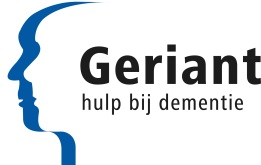 Cursus “Samen beslissen”Training ambassadeursDatum: 8 oktober 2019Tijd: 09.00 tot 12.00 uurLocatie: Geriant Noord-Kennemerland Zuid, AlkmaarHet programma van de training:WelkomIntroductie programma en kennismakingSamen Beslissen | Achterliggende denkmodellen, toepassing; relatie met Herstel; ROM en Kwaliteitsstandaarden.Gespreksprocedure | Informatie en OefenenWrap up, evaluatie en afronding